建设项目环境影响报告表（污染影响类）项目名称：年产1万吨弹簧钢带异地扩建项目建设单位（盖章）：    江阴市鼎祺金属制品有限公司   编制日期 ：               2023年3月              中华人民共和国生态环境部制一、建设项目基本情况二、建设项目工程分析三、区域环境质量现状、环境保护目标及评价标准四、主要环境影响和保护措施建设项目名称建设项目名称年产1万吨弹簧钢带异地扩建项目年产1万吨弹簧钢带异地扩建项目年产1万吨弹簧钢带异地扩建项目项目代码项目代码************************建设单位联系人建设单位联系人赵***联系方式********建设地点建设地点江阴市华士镇海达路80号江阴市华士镇海达路80号江阴市华士镇海达路80号地理坐标地理坐标（东经：120度27分35.429秒，北纬：31度48分47.536秒）（东经：120度27分35.429秒，北纬：31度48分47.536秒）（东经：120度27分35.429秒，北纬：31度48分47.536秒）国民经济行业类别国民经济行业类别C3130钢压延加工建设项目行业类别二十八、黑色金属冶炼和压延加工业中63-钢压延加工313-其他建设性质建设性质新建（迁建）改建扩建技术改造建设项目申报情形√首次申报项目□不予批准后再次申报项目超五年重新审核项目重大变动重新报批项目项目审批（核准/备案）部门（选填）项目审批（核准/备案）部门（选填）江阴市华士镇人民政府项目审批（核准/备案）文号（选填）********总投资（万元）总投资（万元）3000环保投资（万元）10环保投资占比（%）环保投资占比（%）10施工工期3个月是否开工建设是否开工建设√否□是：_______用地（用海）面积（m2）4000专项评价设置情况表1-1专项设置情况判断表由上表分析可知，本项目无需开展大气、地表水、环境风险、生态和海洋专项评价。表1-1专项设置情况判断表由上表分析可知，本项目无需开展大气、地表水、环境风险、生态和海洋专项评价。表1-1专项设置情况判断表由上表分析可知，本项目无需开展大气、地表水、环境风险、生态和海洋专项评价。表1-1专项设置情况判断表由上表分析可知，本项目无需开展大气、地表水、环境风险、生态和海洋专项评价。规划情况规划名称：《江阴市华士镇总体规划（2012-2030）》审查机关：江阴市人民政府审批文件：关于同意《江阴市华士镇总体规划（2012-2030）》的批复审批文号：澄政复[2013]16号规划名称：《江阴市华士镇总体规划（2012-2030）》审查机关：江阴市人民政府审批文件：关于同意《江阴市华士镇总体规划（2012-2030）》的批复审批文号：澄政复[2013]16号规划名称：《江阴市华士镇总体规划（2012-2030）》审查机关：江阴市人民政府审批文件：关于同意《江阴市华士镇总体规划（2012-2030）》的批复审批文号：澄政复[2013]16号规划名称：《江阴市华士镇总体规划（2012-2030）》审查机关：江阴市人民政府审批文件：关于同意《江阴市华士镇总体规划（2012-2030）》的批复审批文号：澄政复[2013]16号规划环境影响评价情况规划环评文件名：《关于江阴华士工业园、华西工业园、龙砂工业园环境影响评价、环境保护规划报告书》审查机关：江阴市环境保护局审查意见名称及文号：《关于江阴华士工业园、华西工业园、龙砂工业园环境影响评价、环境保护规划报告书的批复》（批文号：澄环管[2004]43号）规划环评文件名：《关于江阴华士工业园、华西工业园、龙砂工业园环境影响评价、环境保护规划报告书》审查机关：江阴市环境保护局审查意见名称及文号：《关于江阴华士工业园、华西工业园、龙砂工业园环境影响评价、环境保护规划报告书的批复》（批文号：澄环管[2004]43号）规划环评文件名：《关于江阴华士工业园、华西工业园、龙砂工业园环境影响评价、环境保护规划报告书》审查机关：江阴市环境保护局审查意见名称及文号：《关于江阴华士工业园、华西工业园、龙砂工业园环境影响评价、环境保护规划报告书的批复》（批文号：澄环管[2004]43号）规划环评文件名：《关于江阴华士工业园、华西工业园、龙砂工业园环境影响评价、环境保护规划报告书》审查机关：江阴市环境保护局审查意见名称及文号：《关于江阴华士工业园、华西工业园、龙砂工业园环境影响评价、环境保护规划报告书的批复》（批文号：澄环管[2004]43号）规划及规划环境影响评价符合性分析1、与规划符合性分析①土地利用规划相符性本项目位于江阴市华士镇海达路80号，根据《江阴市中心城区副城控制性详细规划（2012-2030）》，建设项目所在地用地规划为二类工业用地，同时根据该地块土地证（证号：苏（2020）江阴市不动产权第0010173号），项目所在地用地性质为工业用地，符合项目建设要求。根据江阴市工业园区升级改造领导小组办公室文件《关于印发<江阴市镇（街）工业园区四至范围>的通知》（澄工改办[2022]1号），本项目位于华士镇规划确定的过渡园区范围内，具体见附图7。根据《关于印发<园区外优势企业认定操作指引>的通知》（澄工改办〔2022〕15 号），本公司属于2022-2023年江阴市园区外优势企业白名单。综上，本项目位于过渡园区且在白名单内，土地性质为工业用地，符合土地利用规划要求。②产业定位相符性根据江阴市工业园区升级改造领导小组办公室文件《关于印发<江阴市工业园区产业定位实施方案>的通知》（澄工改办〔2022〕7 号》，华士工业园以高端金属制品为主导产业，高端纺织材料为特色产业。本项目从事弹簧钢带生产加工，不属于限制类、淘汰类项目，于2023年3月12日，江阴市华士镇人民政府以“备案证号：江阴华士备[2022]169号”文对本项目准予备案，项目代码: 2210-320266-89-03-145782，符合华士镇产业定位。2、与规划环境影响评价符合性分析本项目位于江阴市华士镇海达路80号，位于华士镇过渡园区内，目前华士镇暂无最新规划，规划环评相符性分析内容参照《江阴华士工业园、华西工业园、龙砂工业园环境影响评价、环境保护规划报告书》及其审查意见（澄环管〔2004〕43号）内容，相符性分析见下表：表1-2  项目与华士镇工业集中区规划环评相符性分析一览表综上所述，本项目建设符合规划和环境保护规划，项目选址合理。1、与规划符合性分析①土地利用规划相符性本项目位于江阴市华士镇海达路80号，根据《江阴市中心城区副城控制性详细规划（2012-2030）》，建设项目所在地用地规划为二类工业用地，同时根据该地块土地证（证号：苏（2020）江阴市不动产权第0010173号），项目所在地用地性质为工业用地，符合项目建设要求。根据江阴市工业园区升级改造领导小组办公室文件《关于印发<江阴市镇（街）工业园区四至范围>的通知》（澄工改办[2022]1号），本项目位于华士镇规划确定的过渡园区范围内，具体见附图7。根据《关于印发<园区外优势企业认定操作指引>的通知》（澄工改办〔2022〕15 号），本公司属于2022-2023年江阴市园区外优势企业白名单。综上，本项目位于过渡园区且在白名单内，土地性质为工业用地，符合土地利用规划要求。②产业定位相符性根据江阴市工业园区升级改造领导小组办公室文件《关于印发<江阴市工业园区产业定位实施方案>的通知》（澄工改办〔2022〕7 号》，华士工业园以高端金属制品为主导产业，高端纺织材料为特色产业。本项目从事弹簧钢带生产加工，不属于限制类、淘汰类项目，于2023年3月12日，江阴市华士镇人民政府以“备案证号：江阴华士备[2022]169号”文对本项目准予备案，项目代码: 2210-320266-89-03-145782，符合华士镇产业定位。2、与规划环境影响评价符合性分析本项目位于江阴市华士镇海达路80号，位于华士镇过渡园区内，目前华士镇暂无最新规划，规划环评相符性分析内容参照《江阴华士工业园、华西工业园、龙砂工业园环境影响评价、环境保护规划报告书》及其审查意见（澄环管〔2004〕43号）内容，相符性分析见下表：表1-2  项目与华士镇工业集中区规划环评相符性分析一览表综上所述，本项目建设符合规划和环境保护规划，项目选址合理。1、与规划符合性分析①土地利用规划相符性本项目位于江阴市华士镇海达路80号，根据《江阴市中心城区副城控制性详细规划（2012-2030）》，建设项目所在地用地规划为二类工业用地，同时根据该地块土地证（证号：苏（2020）江阴市不动产权第0010173号），项目所在地用地性质为工业用地，符合项目建设要求。根据江阴市工业园区升级改造领导小组办公室文件《关于印发<江阴市镇（街）工业园区四至范围>的通知》（澄工改办[2022]1号），本项目位于华士镇规划确定的过渡园区范围内，具体见附图7。根据《关于印发<园区外优势企业认定操作指引>的通知》（澄工改办〔2022〕15 号），本公司属于2022-2023年江阴市园区外优势企业白名单。综上，本项目位于过渡园区且在白名单内，土地性质为工业用地，符合土地利用规划要求。②产业定位相符性根据江阴市工业园区升级改造领导小组办公室文件《关于印发<江阴市工业园区产业定位实施方案>的通知》（澄工改办〔2022〕7 号》，华士工业园以高端金属制品为主导产业，高端纺织材料为特色产业。本项目从事弹簧钢带生产加工，不属于限制类、淘汰类项目，于2023年3月12日，江阴市华士镇人民政府以“备案证号：江阴华士备[2022]169号”文对本项目准予备案，项目代码: 2210-320266-89-03-145782，符合华士镇产业定位。2、与规划环境影响评价符合性分析本项目位于江阴市华士镇海达路80号，位于华士镇过渡园区内，目前华士镇暂无最新规划，规划环评相符性分析内容参照《江阴华士工业园、华西工业园、龙砂工业园环境影响评价、环境保护规划报告书》及其审查意见（澄环管〔2004〕43号）内容，相符性分析见下表：表1-2  项目与华士镇工业集中区规划环评相符性分析一览表综上所述，本项目建设符合规划和环境保护规划，项目选址合理。1、与规划符合性分析①土地利用规划相符性本项目位于江阴市华士镇海达路80号，根据《江阴市中心城区副城控制性详细规划（2012-2030）》，建设项目所在地用地规划为二类工业用地，同时根据该地块土地证（证号：苏（2020）江阴市不动产权第0010173号），项目所在地用地性质为工业用地，符合项目建设要求。根据江阴市工业园区升级改造领导小组办公室文件《关于印发<江阴市镇（街）工业园区四至范围>的通知》（澄工改办[2022]1号），本项目位于华士镇规划确定的过渡园区范围内，具体见附图7。根据《关于印发<园区外优势企业认定操作指引>的通知》（澄工改办〔2022〕15 号），本公司属于2022-2023年江阴市园区外优势企业白名单。综上，本项目位于过渡园区且在白名单内，土地性质为工业用地，符合土地利用规划要求。②产业定位相符性根据江阴市工业园区升级改造领导小组办公室文件《关于印发<江阴市工业园区产业定位实施方案>的通知》（澄工改办〔2022〕7 号》，华士工业园以高端金属制品为主导产业，高端纺织材料为特色产业。本项目从事弹簧钢带生产加工，不属于限制类、淘汰类项目，于2023年3月12日，江阴市华士镇人民政府以“备案证号：江阴华士备[2022]169号”文对本项目准予备案，项目代码: 2210-320266-89-03-145782，符合华士镇产业定位。2、与规划环境影响评价符合性分析本项目位于江阴市华士镇海达路80号，位于华士镇过渡园区内，目前华士镇暂无最新规划，规划环评相符性分析内容参照《江阴华士工业园、华西工业园、龙砂工业园环境影响评价、环境保护规划报告书》及其审查意见（澄环管〔2004〕43号）内容，相符性分析见下表：表1-2  项目与华士镇工业集中区规划环评相符性分析一览表综上所述，本项目建设符合规划和环境保护规划，项目选址合理。其他符合性分析1、“三线一单”相符性分析（1）与生态保护红线相符性分析本项目位于江阴市华士镇海达路80号，对照《省政府关于印发江苏省生态空间管控区域规划的通知》（苏政发〔2020〕1号）与《江苏省国家级生态保护红线规划》（苏政发〔2018〕74号），本项目不在以上规划所列的生态红线管控区范围内，与规划相符。表1-3 项目地附近《江苏省生态空间管控区域规划》表1-4 项目地附近《江苏省国家级生态保护红线规划》（2）与环境质量底线相符性分析根据《2021年度江阴市环境状况公报》数据可知，建设项目所在区域华士镇判定为不达标区，目前华士镇已制定了《华士镇大气污染专项整治方案》，具体见附件。根据江苏祥祺环境监测有限公司检测报告：（2020）祥祺监测（委）字第（06004）中2020年06月01日-06月03日和（2020）祥祺监测（委）字第（08086）中2020年08月22日-08月24日对江阴华士水务有限公司华塘河排口上下游断面的地表水水环境监测，项目受纳水体华塘河pH、COD、氨氮和总磷能满足《地表水环境质量标准》（GB3838-2002）Ⅳ类水标准要求；根据江苏祥祺环境监测有限公司对项目地环境噪声进行的监测（报告编号：（2022）祥祺监测（委）字第（01085）），项目所在地声环境质量满足《声环境质量标准》（GB3096-2008）2类声环境功能区噪声要求；周围敏感点声环境质量满足《声环境质量标准》（GB3096-2008）2类声环境功能区噪声要求。本项目无废气产生，生活污水经化粪池预处理后通过污水管网接入江阴华士水务有限公司集中处置；固废均得到妥善处理，噪声对周边影响较小，不会突破项目所在地环境质量底线。因此，符合环境质量底线要求。（3）资源利用上线相符性根据《关于加强资源环境生态红线管控的指导意见》（发改环资[2016]1162号），建设项目与资源利用上线的相符性分析见表1-5。表1-5建设项目与资源利用上线的相符性分析表由上表可知，建设项目与资源利用上线相符。（4）环境准入负面清单项目所在地目前尚未制定环境准入负面清单，本次评价对照国家及地方产业结构调整、限制用地等方面分析项目的相符性，具体见表1-5。表1-5区域环境准入负面清单综上所述，本项目符合“三线一单”要求。（5）与《无锡市“三线一单”生态环境分区管控实施方案》（锡环委办〔2020〕40号）相符性分析本项目位于江阴市华士镇海达路80号，位于华士镇过渡园区内，属于2022-2023年江阴市园区外优势企业白名单，根据《无锡市“三线一单”生态环境分区管控实施方案》（锡环委办〔2020〕40号），落实生态环境管控要求，重点管控单元，主要推进产业布局优化、转型升级，不断提高资源利用效率，加强污染物排放控制和环境风险防控，解决突出生态环境问题。一般管控单元，主要落实生态环境保护基本要求，加强生活污染和农业面源污染治理，推动区域环境质量持续改善。其相符性分析见下表1-6、1-7。表1-6   无锡市重点保护单元生态环境准入清单表1-7   无锡市一般管控单元生态环境准入清单综上所述，本项目符合《无锡市“三线一单”生态环境分区管控实施方案》相关要求。2、与产业政策相符性分析项目从事弹簧钢带的生产，对照《国民经济行业分类》（GBT4754-2017），项目属于钢压延加工，产业政策相符性分析具体见表1-8。表1-8本项目与国家及地方产业政策相符性分析表综上，本项目符合国家和地方产业政策要求。3、其他国家及地方相关政策相符性分析本项目与国家及地方政策相符性分析，具体见表1-9。表1-9本项目与国家及地方政策相符性分析一览表1、“三线一单”相符性分析（1）与生态保护红线相符性分析本项目位于江阴市华士镇海达路80号，对照《省政府关于印发江苏省生态空间管控区域规划的通知》（苏政发〔2020〕1号）与《江苏省国家级生态保护红线规划》（苏政发〔2018〕74号），本项目不在以上规划所列的生态红线管控区范围内，与规划相符。表1-3 项目地附近《江苏省生态空间管控区域规划》表1-4 项目地附近《江苏省国家级生态保护红线规划》（2）与环境质量底线相符性分析根据《2021年度江阴市环境状况公报》数据可知，建设项目所在区域华士镇判定为不达标区，目前华士镇已制定了《华士镇大气污染专项整治方案》，具体见附件。根据江苏祥祺环境监测有限公司检测报告：（2020）祥祺监测（委）字第（06004）中2020年06月01日-06月03日和（2020）祥祺监测（委）字第（08086）中2020年08月22日-08月24日对江阴华士水务有限公司华塘河排口上下游断面的地表水水环境监测，项目受纳水体华塘河pH、COD、氨氮和总磷能满足《地表水环境质量标准》（GB3838-2002）Ⅳ类水标准要求；根据江苏祥祺环境监测有限公司对项目地环境噪声进行的监测（报告编号：（2022）祥祺监测（委）字第（01085）），项目所在地声环境质量满足《声环境质量标准》（GB3096-2008）2类声环境功能区噪声要求；周围敏感点声环境质量满足《声环境质量标准》（GB3096-2008）2类声环境功能区噪声要求。本项目无废气产生，生活污水经化粪池预处理后通过污水管网接入江阴华士水务有限公司集中处置；固废均得到妥善处理，噪声对周边影响较小，不会突破项目所在地环境质量底线。因此，符合环境质量底线要求。（3）资源利用上线相符性根据《关于加强资源环境生态红线管控的指导意见》（发改环资[2016]1162号），建设项目与资源利用上线的相符性分析见表1-5。表1-5建设项目与资源利用上线的相符性分析表由上表可知，建设项目与资源利用上线相符。（4）环境准入负面清单项目所在地目前尚未制定环境准入负面清单，本次评价对照国家及地方产业结构调整、限制用地等方面分析项目的相符性，具体见表1-5。表1-5区域环境准入负面清单综上所述，本项目符合“三线一单”要求。（5）与《无锡市“三线一单”生态环境分区管控实施方案》（锡环委办〔2020〕40号）相符性分析本项目位于江阴市华士镇海达路80号，位于华士镇过渡园区内，属于2022-2023年江阴市园区外优势企业白名单，根据《无锡市“三线一单”生态环境分区管控实施方案》（锡环委办〔2020〕40号），落实生态环境管控要求，重点管控单元，主要推进产业布局优化、转型升级，不断提高资源利用效率，加强污染物排放控制和环境风险防控，解决突出生态环境问题。一般管控单元，主要落实生态环境保护基本要求，加强生活污染和农业面源污染治理，推动区域环境质量持续改善。其相符性分析见下表1-6、1-7。表1-6   无锡市重点保护单元生态环境准入清单表1-7   无锡市一般管控单元生态环境准入清单综上所述，本项目符合《无锡市“三线一单”生态环境分区管控实施方案》相关要求。2、与产业政策相符性分析项目从事弹簧钢带的生产，对照《国民经济行业分类》（GBT4754-2017），项目属于钢压延加工，产业政策相符性分析具体见表1-8。表1-8本项目与国家及地方产业政策相符性分析表综上，本项目符合国家和地方产业政策要求。3、其他国家及地方相关政策相符性分析本项目与国家及地方政策相符性分析，具体见表1-9。表1-9本项目与国家及地方政策相符性分析一览表1、“三线一单”相符性分析（1）与生态保护红线相符性分析本项目位于江阴市华士镇海达路80号，对照《省政府关于印发江苏省生态空间管控区域规划的通知》（苏政发〔2020〕1号）与《江苏省国家级生态保护红线规划》（苏政发〔2018〕74号），本项目不在以上规划所列的生态红线管控区范围内，与规划相符。表1-3 项目地附近《江苏省生态空间管控区域规划》表1-4 项目地附近《江苏省国家级生态保护红线规划》（2）与环境质量底线相符性分析根据《2021年度江阴市环境状况公报》数据可知，建设项目所在区域华士镇判定为不达标区，目前华士镇已制定了《华士镇大气污染专项整治方案》，具体见附件。根据江苏祥祺环境监测有限公司检测报告：（2020）祥祺监测（委）字第（06004）中2020年06月01日-06月03日和（2020）祥祺监测（委）字第（08086）中2020年08月22日-08月24日对江阴华士水务有限公司华塘河排口上下游断面的地表水水环境监测，项目受纳水体华塘河pH、COD、氨氮和总磷能满足《地表水环境质量标准》（GB3838-2002）Ⅳ类水标准要求；根据江苏祥祺环境监测有限公司对项目地环境噪声进行的监测（报告编号：（2022）祥祺监测（委）字第（01085）），项目所在地声环境质量满足《声环境质量标准》（GB3096-2008）2类声环境功能区噪声要求；周围敏感点声环境质量满足《声环境质量标准》（GB3096-2008）2类声环境功能区噪声要求。本项目无废气产生，生活污水经化粪池预处理后通过污水管网接入江阴华士水务有限公司集中处置；固废均得到妥善处理，噪声对周边影响较小，不会突破项目所在地环境质量底线。因此，符合环境质量底线要求。（3）资源利用上线相符性根据《关于加强资源环境生态红线管控的指导意见》（发改环资[2016]1162号），建设项目与资源利用上线的相符性分析见表1-5。表1-5建设项目与资源利用上线的相符性分析表由上表可知，建设项目与资源利用上线相符。（4）环境准入负面清单项目所在地目前尚未制定环境准入负面清单，本次评价对照国家及地方产业结构调整、限制用地等方面分析项目的相符性，具体见表1-5。表1-5区域环境准入负面清单综上所述，本项目符合“三线一单”要求。（5）与《无锡市“三线一单”生态环境分区管控实施方案》（锡环委办〔2020〕40号）相符性分析本项目位于江阴市华士镇海达路80号，位于华士镇过渡园区内，属于2022-2023年江阴市园区外优势企业白名单，根据《无锡市“三线一单”生态环境分区管控实施方案》（锡环委办〔2020〕40号），落实生态环境管控要求，重点管控单元，主要推进产业布局优化、转型升级，不断提高资源利用效率，加强污染物排放控制和环境风险防控，解决突出生态环境问题。一般管控单元，主要落实生态环境保护基本要求，加强生活污染和农业面源污染治理，推动区域环境质量持续改善。其相符性分析见下表1-6、1-7。表1-6   无锡市重点保护单元生态环境准入清单表1-7   无锡市一般管控单元生态环境准入清单综上所述，本项目符合《无锡市“三线一单”生态环境分区管控实施方案》相关要求。2、与产业政策相符性分析项目从事弹簧钢带的生产，对照《国民经济行业分类》（GBT4754-2017），项目属于钢压延加工，产业政策相符性分析具体见表1-8。表1-8本项目与国家及地方产业政策相符性分析表综上，本项目符合国家和地方产业政策要求。3、其他国家及地方相关政策相符性分析本项目与国家及地方政策相符性分析，具体见表1-9。表1-9本项目与国家及地方政策相符性分析一览表1、“三线一单”相符性分析（1）与生态保护红线相符性分析本项目位于江阴市华士镇海达路80号，对照《省政府关于印发江苏省生态空间管控区域规划的通知》（苏政发〔2020〕1号）与《江苏省国家级生态保护红线规划》（苏政发〔2018〕74号），本项目不在以上规划所列的生态红线管控区范围内，与规划相符。表1-3 项目地附近《江苏省生态空间管控区域规划》表1-4 项目地附近《江苏省国家级生态保护红线规划》（2）与环境质量底线相符性分析根据《2021年度江阴市环境状况公报》数据可知，建设项目所在区域华士镇判定为不达标区，目前华士镇已制定了《华士镇大气污染专项整治方案》，具体见附件。根据江苏祥祺环境监测有限公司检测报告：（2020）祥祺监测（委）字第（06004）中2020年06月01日-06月03日和（2020）祥祺监测（委）字第（08086）中2020年08月22日-08月24日对江阴华士水务有限公司华塘河排口上下游断面的地表水水环境监测，项目受纳水体华塘河pH、COD、氨氮和总磷能满足《地表水环境质量标准》（GB3838-2002）Ⅳ类水标准要求；根据江苏祥祺环境监测有限公司对项目地环境噪声进行的监测（报告编号：（2022）祥祺监测（委）字第（01085）），项目所在地声环境质量满足《声环境质量标准》（GB3096-2008）2类声环境功能区噪声要求；周围敏感点声环境质量满足《声环境质量标准》（GB3096-2008）2类声环境功能区噪声要求。本项目无废气产生，生活污水经化粪池预处理后通过污水管网接入江阴华士水务有限公司集中处置；固废均得到妥善处理，噪声对周边影响较小，不会突破项目所在地环境质量底线。因此，符合环境质量底线要求。（3）资源利用上线相符性根据《关于加强资源环境生态红线管控的指导意见》（发改环资[2016]1162号），建设项目与资源利用上线的相符性分析见表1-5。表1-5建设项目与资源利用上线的相符性分析表由上表可知，建设项目与资源利用上线相符。（4）环境准入负面清单项目所在地目前尚未制定环境准入负面清单，本次评价对照国家及地方产业结构调整、限制用地等方面分析项目的相符性，具体见表1-5。表1-5区域环境准入负面清单综上所述，本项目符合“三线一单”要求。（5）与《无锡市“三线一单”生态环境分区管控实施方案》（锡环委办〔2020〕40号）相符性分析本项目位于江阴市华士镇海达路80号，位于华士镇过渡园区内，属于2022-2023年江阴市园区外优势企业白名单，根据《无锡市“三线一单”生态环境分区管控实施方案》（锡环委办〔2020〕40号），落实生态环境管控要求，重点管控单元，主要推进产业布局优化、转型升级，不断提高资源利用效率，加强污染物排放控制和环境风险防控，解决突出生态环境问题。一般管控单元，主要落实生态环境保护基本要求，加强生活污染和农业面源污染治理，推动区域环境质量持续改善。其相符性分析见下表1-6、1-7。表1-6   无锡市重点保护单元生态环境准入清单表1-7   无锡市一般管控单元生态环境准入清单综上所述，本项目符合《无锡市“三线一单”生态环境分区管控实施方案》相关要求。2、与产业政策相符性分析项目从事弹簧钢带的生产，对照《国民经济行业分类》（GBT4754-2017），项目属于钢压延加工，产业政策相符性分析具体见表1-8。表1-8本项目与国家及地方产业政策相符性分析表综上，本项目符合国家和地方产业政策要求。3、其他国家及地方相关政策相符性分析本项目与国家及地方政策相符性分析，具体见表1-9。表1-9本项目与国家及地方政策相符性分析一览表建设内容1、项目由来江阴市鼎祺金属制品有限公司成立于2016年4月6日，位于江阴市华士镇海达路78号，企业于2016年9月26日完成了《金属带钢建设项目》的自查评估并于2017年10月9日收到江阴市环保局“关于建设项目纳入环保日常环境管理的告知函”；于2018年9月25日，《年产10000吨弹簧钢带搬迁扩能项目》通过江阴市环境保护局审批，并于2022年2月25日进行了竣工环境保护验收。目前全厂年设计生产能力为1万吨弹簧钢带。现由于企业发展及市场需求，企业拟在江阴市华士镇海达路80号进行异地扩建，扩建项目租用江阴惠宇橡塑制品有限公司闲置厂房4000m2，从事弹簧钢带生产，新购冷轧机组、分剪机组、平整机组、电阻炉组、磨床、空压机、接触式测厚仪等共25台/套设备，年设计生产能力为1万吨弹簧钢带（老厂区产能不变，仍为年产1万吨弹簧钢带）。依据《建设项目环境影响评价分类管理名录》（2021年版），本项目属于“二十八、黑色金属冶炼和压延加工业中63-钢压延加工313-其他”，评价级别为环境影响报告表，对本项目产生的污染和对环境的影响进行分析评价。江阴市鼎祺金属制品有限公司委托江阴国信生态环境科技有限公司开展该项目环境影响评价工作。本项目所涉及的消防、安全和卫生问题不属于本评价范围，请公司按照国家有关法律、法规和相关标准执行。2、项目基本情况项目名称：年产1万吨弹簧钢带异地扩建项目；行业类别：C3130 钢压延加工建设单位：江阴市鼎祺金属制品有限公司；建设地点：江阴市华士镇海达路80号；建设性质：扩建；投资总额：项目总投资3000万元，其中环保投资10万元；工作时数：本项目实行24小时“两班制”生产制度，每班12小时，年运行300天，年生产时数7200h；员工人数：本项目新增员工50人。3、生产规模及内容表2-1建设项目主体工程及产品方案4、主要生产设施表2-2  项目主要生产设施一览表	5、主要原辅材料表2-3建设项目主要原辅材料消耗表6、主要原辅材料理化性质表2-4 建设项目原辅材料理化性质表7、公用及辅助工程本项目利用现有闲置厂房进行建设，主体工程为厂房内部布局调整、生产及辅助设备的购置、安装和调试等；公用工程和辅助工程包括储运工程、环保工程和其他配套工程的完善建设。建设项目工程内容见表2-5。表2-5公用和辅助工程8、厂区平面布置厂区平面布置：本项目厂区主要设置生产车间、原辅料堆场、成品堆场及固废暂存区。详见附图2、3。9、水量平衡（1）本项目水量平衡本项目用水主要为员工生活用水、乳化液稀释用水及隔套冷却添补水，均采用自来水。①生活用水：根据《建筑给水排水设计规范》（GB50015-2019），员工生活用水定额为40-60L/（人·天）。本项目日常生活用水取50L/（人·天），新增劳动定员50人，年有效工作日300天计，则生活用水量为2.5t/d（750t/a），损耗以20%计，则生活污水排放量为2t/d（600t/a）。②乳化液稀释用水：根据企业提供资料，乳化液与水按1:9配比，乳化液用量为3t/a，则所需乳化液配置用水量为27t/a。乳化液循环使用，定期补充蒸发损耗或更换，乳化液中水80%全部损耗，20%进入废乳化液。③隔套冷却用水：本项目退火工序对产品进行隔套冷却，该冷却水通过循环泵循环回用，不外排，仅作添补，冷却水循环量为5t/d，年工作时间300天，冷却添补水按循环量的10%计算，则冷却水添补量为150t/a；水量平衡图工艺流程和产排污环节一、工艺流程简述（图示）本项目从事弹簧钢带的生产，具体生产工艺流程及产污环节见图2-2。生产工艺简介：①冷轧：将原料带钢（本项目使用原料带钢已经酸洗处理）固定，使用轧机将坯材轧制到成品厚度。轧制过程中为保证制作正常生产对轧辊和带钢采用有效的冷却和润滑，调节轧辊温度的措施，使用乳化液作为冷却润滑剂。乳化液在两个箱式循环槽中循环使用无渗漏，定期更换。该工序产生废乳化液S1及设备噪声N1。②退火：冷轧后薄板送入电阻式退火炉中进行退火，本项目使用无氧退火炉，采用电加热，退火时使用氮气作为保护气体（氮气由液氮储罐自带气化装置制备），防止带钢表面被氧化。采用隔套冷却水在氮气保护气氛的环境下对带钢进行冷却降温，保证其出炉的温度降至500℃以下，防止温度过高出炉后带钢表面再被氧化。冷却水循环使用不外排，仅作添补。该工序产生设备噪声N2。③平整：退火后的钢带经测厚仪测量后通过平整机进一步加工，目的在于避免退火后的带钢产生塑性失稳和提高带钢的质量（平整度和表面状况）。该工序产生设备噪声N3。④分剪：使用分剪机按客户要求所需规格，对带钢进行分剪分条。该工序产生边角料S2及设备噪声N4。⑤磨削：利用外圆磨床对分剪后的钢带端面进行微米级高精度磨削，达到客户要求，磨削完的钢带利用接触式测厚仪进行测量达标即为成品。磨削过程使用乳化液作为冷却润滑剂。乳化液循环使用，定期更换。该工序产生废乳化液S3、金属废料S4及设备噪声N5。二、其他产污环节本项目生产过程中会产生相应类型的污染物，公辅设备也会产生相应污染物，主要为厂区员工生活污水W1及生活垃圾S5。与项目有关的原有环境污染问题1、现有项目概况江阴市鼎祺金属制品有限公司成立于2016年4月6日，现有项目位于江阴市华士镇海达路78号，主要从事弹簧钢带的生产。现有项目设计产能为年产1万吨弹簧钢带，实际产能与设计产能一致。现有项目环保手续情况见表2-6。表2-6 现有项目批复及环保“三同时”竣工验收情况2、现有项目生产工艺流程及产污环节现有项目主要从事弹簧带钢的生产，具体生产工艺流程及产污环节见图2-3。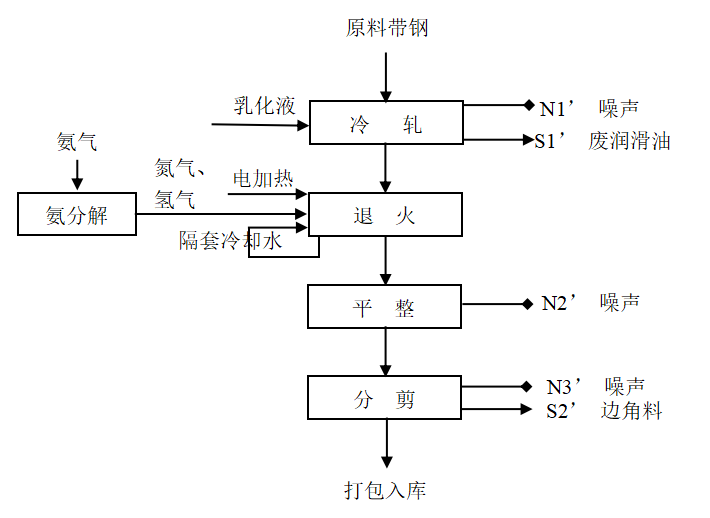 3、现有项目污染物产排及达标情况分析根据老厂区现有项目竣工验收报告，并结合现场踏勘，现有项目污染物产排情况如下：大气污染物排放情况本项目无废气产生。（2）水污染物排放情况现有项目无生产废水产生，核定劳动定员50人表2-9现有项目核定水污染物排放情况表（3）噪声产生及排放情况企业老厂区现有项目噪声源主要为冷轧机组、平整机组、分剪机组、电阻炉组、磨床等生产及辅助设备，噪声源强≤90dB（A）。根据对老厂区厂界噪声的监测（监测单位：江苏智慧生态环境检测有限公司；监测时间：2021年12月23日及12月24日；报告编号：IET-JCBG-050345[2021]），噪声监测数据见表2-10。表2-10 现有项目噪声监测数据一览表注：监测数据取最大值由上表可知，老厂区现有项目经采取相应隔声、降噪等防治措施后，再通过建筑物的隔声和距离衰减，厂界噪声可达《工业企业厂界环境噪声排放标准》（GB12348-2008）表1中2类标准。（4）固废老厂区现有项目一般固废为分剪工序产生的金属边角料，均外售处理；危废为冷轧、磨削工序产生的废乳化液，纳入小微企业危废集中处置。现有项目固废产生及综合利用、处理处置情况见下表2-11。表2-11 原有项目固体废物产生处置表（5）污染物排放总量根据原有项目环评报告表，原有项目污染物排放汇总情况见下表。表2-12  原有项目污染物排放汇总表注：/左侧指进入污水处理厂的接管量，/右侧指污水处理厂外排量。4、现有项目主要环保问题及以新带老措施（1）现有项目未对生产车间无组织废气进行监测，根据企业申领的排污许可证要求，企业需要对厂界无组织废气进行例行监测（1次/年）。（2）《根据污染源源强核算技术指南 钢铁工业》（HJ885-2018），冷轧工艺轧机及其他生产设施会产生颗粒物及油雾，现有项目未作分析，本次补充分析。本项目冷轧、磨削工序均使用乳化液进行湿式加工，故不考虑颗粒物产生。5、本项目利用厂房基本情况本项目位于江阴市华士镇海达路80号，租用江阴惠宇橡塑制品有限公司闲置厂房进行建设，厂房原为江阴惠宇橡塑制品有限公司仓库。Ⅰ、依托关系①供电：由市政电网供给，本项目供电设施依托现有供配电系统，现有供配电系统可满足本项目用电需求，不改变现有供配电系统。②供水：由自来水厂统一供给，依托现有供水系统，现有供水系统可满足本项目用水需求。③雨、污水管网及排放口：江阴市鼎祺金属制品限公司新厂区内已按雨污分流原则建设管网，且雨污分流管网已覆盖整个厂区。厂内已设置雨水排放口1个；污水接管口1个。本项目建成运营后，雨水通过厂区雨水管网及雨水排放口接市政管网，生活污水通过厂区污水管网经化粪池预处理后接入污水厂。④应急设施：江阴市鼎祺金属制品限公司新厂区内未建设应急事故池，厂区雨水接管口已安装切断阀。厂内危废暂存仓库设置足够容量的防泄漏托盘，确保泄漏液的有效收集，建设单位有责任安排专人负责事故状态下雨水接管就地切断管理。⑤供热、供气：项目用电，不涉及供热、供气。⑥固废：本项目危废贮存新建一个危废仓库（15m3），可满足本项目贮存需求。除以上设施外，其余公用及辅助设施、设备均为本项目自行添置。本项目对厂房的适宜性改造内容包括：对厂房进行局部改造（包括厂房内地面按照重点防渗区级别设置防渗漏措施等）、分区隔断、设备安装及调试等。Ⅱ、依托可行性本项目拟依托使用厂区现有供水管网、排水管网，厂区在建设厂房时已经委托专业单位根据厂房面积设计了厂区雨污管网，因此厂内供电、供水、排水等公辅工程叠加租用单位仍有富余能力。Ⅲ、拟利用厂房存在的环境问题本项目拟利用车间原为江阴惠宇橡塑制品有限公司仓库，不涉及“化工、农药、石化、医药、金属冶炼、铅蓄电池、皮革、金属表面处理、生产储存使用危险化学品、贮存利用处置危险废物及其他可能造成场地污染的工业企业”，且地面已硬化，不存在场地污染，符合环发[2012]140号、苏环办[2013]246号文件相关要求，故本项目所涉及车间无场地污染等环境问题，可满足本项目开发利用要求。目前该地供水、供电设施均已完善，污水管网已接通，生活污水经化粪池预处理后接入江阴市华士水务有限公司集中处理。综上，本项目利用车间无原有环境污染遗留问题。区域环境质量现状一、区域环境质量现状1、大气环境根据《2021年度江阴市环境状况公报》监测数据，江阴市华士镇各评价因子数据见表3-1。表3-1     区域空气质量现状评价表由上表可知，2021年江阴市华士镇环境空气中二氧化硫年均值、二氧化氮年均值、PM10年均值、PM2.5年均值和一氧化碳日平均值可达到《环境空气质量标准》（GB3095-2012）二级标准；臭氧日最大8小时均值超过了GB3095-2012二级标准。项目所在区臭氧超标，因此判定为非达标区。华士镇针对环境质量现状问题制定了相应整治方案，见附件《华士镇大气污染综合整治实施方案》。2、地表水环境项目所在地纳污河流为华塘河，根据江苏省地表水（环境）功能区划，华塘河水质执行《地表水环境质量标准》（GB3838-2002）中的Ⅲ类标准。本项目引用江苏祥祺环境监测有限公司对江阴华士水务有限公司华塘河排放口上游500m和华塘河排放口下游1000m处进行的地表水环境监测报告（报告编号：（2020）祥祺监测（委）字第（06004）、（2020）祥祺监测（委）字第（08086）），引用因子为pH、COD、NH3-N、TP，引用时间为2020年8月22日~8月24日。引用可行性分析：监测数据距今尚在3年有效期内，引用断面位于本项目地表水评价范围内，监测期间至今，区域内未新增明显的水污染源，因此本次引用的水环境质量数据符合引用原则。水质监测结果见表3-2。表3-2华塘河（补充监测断面）水质现状评价表 单位：mg/L，pH无量纲注：本报告监测数据取最大值从上表可见，华塘河（江阴华士水务有限公司排放口上游断面、排放口下游断面）pH、COD、NH3-N、TP能满足《地表水环境质量标准》（GB3838-2002）Ⅲ类水标准要求。3、声环境本项目建设地位于江阴市华士镇海达路80号，项目所在区域环境噪声执行《声环境质量标准》（GB3096-2008）表1中2类区标准，周围敏感目标执行2类区标准。根据江苏国泰环境监测有限公司2020国泰监测.江（委）字第（09240）监测报告，该地区噪声现状监测数据统计见表3-3。表3-3 项目地声环境质量现状数据（等效声级：Leq dB(A)）从表3-4可以看出，项目所在地及敏感目标噪声环境现状能够达到《声环境质量标准》（GB3096-2008）2类标准。4、生态环境本项目利用已建厂房，不新增用地且用地范围内不含有生态环境保护目标。因此，本项目无不良生态环境影响。5、电磁辐射本项目不涉及电磁辐射影响。6、地下水、土壤环境建设项目基本不存在土壤、地下水环境污染途径，无需进一步开展环境质量现状调查。环境保护目标二、主要环境保护目标（列出名单及保护级别）：1、大气环境本项目厂界外500米范围内大气环境保护目标见表3-4。表3-4  大气主要保护目标2、声环境本项目厂界外50米范围内无声环境保护目标。3、地下水环境本项目厂界外500 米范围内没有地下水集中式饮用水水源和热水、矿泉水、温泉等特殊地下水资源。4、生态环境本项目在租用厂房内建设，不新增用地。污染物排放控制标准1、废气排放标准本项目生产过程中无废气排放。2、废水排放标准本项目无生产废水产生，生活污水经化粪池预处理后通过污水管网接入江阴华士水务有限公司集中处理，污水厂接管标准执行《污水综合排放标准》（GB8978-1996）表4中的三级标准和《污水排入城镇下水道水质标准》（GB/T31692-2015）表1中B级标准；处理出水执行《太湖地区城镇污水处理厂及重点工业行业主要水污染物排放限值》（DB32/1072-2018）表2标准和《城镇污水处理厂污染物排放标准》（DB32/4440-2022）表1中C标准，尾水排入华塘河。具体见表3-5、3-6。表3-5污水排放标准限值表表3-6 污水外排标准限值表注：*括号外数值为水温＞12℃时的控制指标，括号内数值为12℃时的控制指标。3、噪声排放标准本项目位于江阴市华士镇海达路80号，对照《华士镇声环境功能区划图》，本项目所在地为2类声功能区，厂界噪声排放执行《工业企业厂界环境噪声排放标准》（GB12348-2008）2类标准。表3-7 营运期噪声排放标准限值表4、固废处置标准本项目一般工业固废贮存参照执行《一般工业固体废物贮存和填埋污染控制标准》（GB18599-2020），不得形成二次污染。危险固废储存按《危险废物贮存污染控制标准》（GB18597-2001）（2013年修改版）中相关规定执行。生活垃圾处理执行《城市生活垃圾处理及污染防治技术政策》（建城[2000]120 号）和《生活垃圾处理技术指南》（建城[2010]61号）以及国家、省市关于固体废物污染环境防治的法律法规。总量控制指标总量控制因子和排放指标：（1）总量控制因子项目建设地所在区域属于太湖流域三级保护区，且属于“双控区”。根据江苏省环境保护厅《江苏省建设项目主要污染物排放总量区域平衡方案审核管理办法》(苏环办[2011]71号)文件的要求，结合项目排污特征，确定总量控制因子：水：COD、氨氮、TP、TN和悬浮物SS（考核因子）；建设项目污染物排放总量指标见表3-8。（2）项目总量控制建议指标表3-8 建设项目污染物排放总量指标（单位：t/a）注：“/”左边指进入污水处理厂的接管量，“/”右边指污水处理厂外排量。（3）总量平衡途径本项目产生生活污水600t/a，经化粪池预处理后接入江阴华士水务有限公司集中处理。接管考核量COD 0.27t/a、SS 0.21t/a、氨氮 0.027t/a、TP 0.0048t/a、总氮0.042t/a，经江阴华士水务有限公司处理后，最终外排量为COD 0.03t/a、氨氮 0.0024t/a、TP 0.0003t/a、总氮0.0072t/a，水污染物排放总量在华士镇控源截污内平衡，特征因子SS排放总量为0.006t/a，作为该企业考核指标。固体废物全部实现综合利用或处置，排放总量为零，符合总量控制要求。施工期环境保护措施施工期环境影响简要分析：本项目利用现有厂房进行建设，不涉及土建，主要为厂房内部布局调整、生产及辅助设备的购置、安装和调试等，施工期较短，各类污染物的产生量较少，在采取相应的防治措施后，对周围环境的影响很小，并会随施工期的结束而消失，所以本报告不作具体分析。运营期环境影响和保护措施营运期环境影响分析：1、运营期产污环节概况本项目运营期主要污染物产生见表4-1。表4-1     建设项目主要污染物产生情况一览表2、废气本项目生产过程中无大气污染物产生。3、废水3.1、污染工序及源强分析本项目无生产废水产生，隔套冷却水循环回用不外排，仅作添补；新增生活污水600t/a。本项目建设地污水主管网已建成，生活污水接入江阴华士水务有限公司集中处理，处理出水达《太湖地区城镇污水处理厂及重点工业行业主要水污染物排放限值》（DB32/1072-2018）表2标准和《城镇污水处理厂污染物排放标准》（GB18918-2002）表1中C标准后排入华塘河。建设项目水污染排放情况见表4-19。表4-1 建设项目水污染物排放状况注：污染物排放情况中，“/”左边为污水接管量，“/”右边为尾水排放量。表4-2     废水类别、污染物及污染在治理设施等信息表3.2、生活污水依托集中污水处理厂可行性分析（1）江阴华士水务有限公司简介江阴华士水务有限公司成立于2009年10月，现有废水处理设计规模为2.5万吨/日，主要接纳周边工业企业及镇区、镇南居民住宅区排放的生产、生活废水和华士镇控污截流、华西新市村及镇区其他居民的生活污水，接管标准执行《污水综合排放标准》(GB8978-1996)表4中的三级标准和《污水排入城镇下水道水质标准》(GB/T31962-2015)表1中B级标准，处理出水执行DB32/T1072-2018《太湖地区城镇污水处理厂及重点工业行业主要水污染物排放限值》表2标准和《城镇污水处理厂污染物排放标准》（DB32/4440-2022）表1中C标准，即COD≤50mg/L、SS≤10mg/L、氨氮≤4mg/L、TP≤0.5mg/L，处理尾水最终排入华塘河。具体处理工艺见图4-1。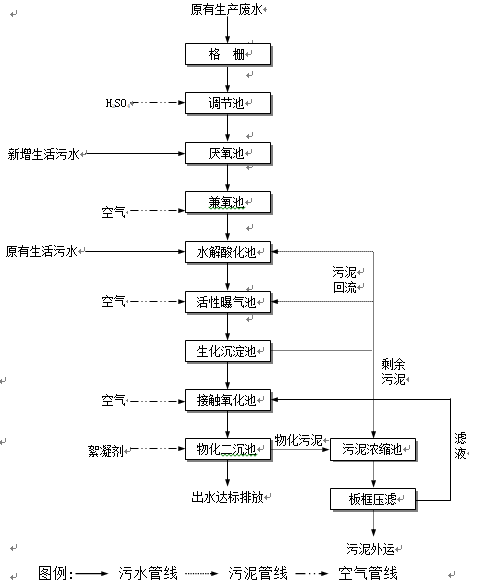 江阴华士水务有限公司进出水水质详见表4-2。表4-2     污水处理厂进出水水质一览表江阴华士水务有限公司目前尚有处理余量，满足本项目2吨/天（年工作日按照300天计）的纳管要求。因此，污水厂有充足的余量接纳本项目废水，从接管容量上分析是可行的，地表水环境影响可接受。（2）管网配套可行性分析项目所在地污水管网已铺设到位，与市政污水管网接管，生活污水接管江阴华士水务有限公司处理，从管网建设配套看是可行的。3.3、废水监测要求本项目无生产废水排放，单独接管的生活污水自行监测不做要求。3.4、地表水环境影响评价结论综上所述，本项目水量、水质等均符合江阴华士水务有限公司接管要求，本项目污水不直接对外排放，不会对当地地表水环境产生不利影响，地表水影响可接受。4、噪声4.1、污染物源强及降噪措施分析本项目噪声源主要为冷轧机、退火炉、平整机、循环水泵等运行噪声，噪声源强≤90dB(A)。根据本项目各噪声设施噪声产生特点，本项目仅考虑几何发散衰减，即将所有的声源视为点声源，选用《环境影响评价技术导则 声环境》中的无指向性点声源几何发散衰减的模式：Lp（r）= Lp（r0）-20lg（r/r0）式中：Lp（r）为点声源在预测点产生的声压级，单位dB（A）；Lp（r0）为参考位置r0处的声压级，单位dB（A）；r为预测点距声源的距离，单位m；r0为参考位置距声源的距离，单位m。点源噪声叠加公式：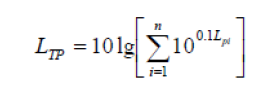 式中：LTP为叠加后的噪声级，单位dB（A）；N为点源个数；LPi为第i个声源的噪声级，单位dB（A）。由于声屏障和遮挡物衰减的计算比较复杂，本报告作如下简化：①首先仅考虑距离衰减而不考虑声屏障引起的衰减；②综合考虑其他因素引起的衰减，从而给出隔声降噪量，本报告在最不利的条件下进行预测，预测情况如下：（1）各噪声源降噪措施及设计降噪量见表4-3。表4-3  工业企业噪声防治措施及投资表（2）各噪声源调查表表4-4  工业企业噪声源强调查清单（室外声源）注：以本项目厂界西南角为坐标原点。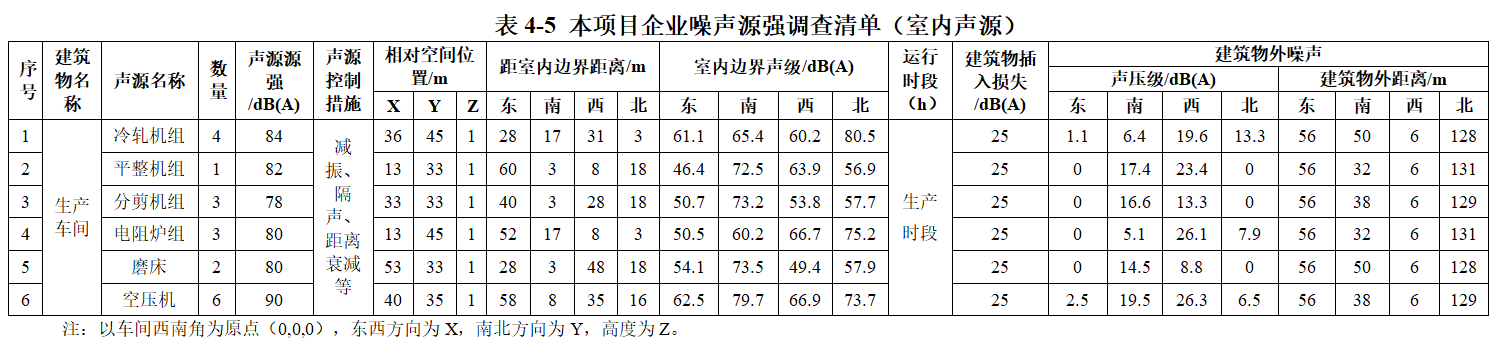 4.2、噪声达标情况分析本项目各声源对厂界噪声预测点的贡献值结果与达标分析如下：表4-6  工业企业厂界噪声预测结果与达标分析表4.3、监测计划根据《排污单位自行监测技术指南总则》（HJ819-2017）制定噪声监测计划，具体见4-8。表4-8本项目噪声监测计划表5、固体废物本项目施工期利用现有厂房建设，不涉及土建，故无施工期固废产生。本项目营运期固废主要为分剪、磨削工序产生的金属废料（S2、S4）、冷轧、磨削工序产生的废乳化液（S1、S3）以及员工生活活动产生的生活垃圾（S5）。（1）生活垃圾本项目定员50人，年生产300天，生活垃圾产生量按0.5kg/人·天计算，则年生活垃圾产生量为7.5t/a。（2）一般固废金属废料（S2、S4）：本项目金属废料产生量约20t/a。（3）危险废物废乳化液（S1、S3）：根据企业提供的资料，本项目年使用乳化液3t，乳化液与水按照1:9配置，则配置后乳化液用量为30t/a，乳化液损耗以80%计，则废乳化液产生量约6t/a。具体详见表4-28所示。表4-28    建设项目固废产生及综合利用、处理处置情况（4）固废环境管理要求①一般工业固废一般工业固体废物临时贮存仓库按照《一般工业固体废物贮存和填埋污染控制标准》（GB18599-2020）中标准相关要求建设，地面基础及内墙采取防渗措施，使用防水混凝土。一般固体废物按照不同的类别和性质，分区堆放。通过规范设置固体废物暂存场，同时建立完善厂内固体废物防范措施和管理制度，可使固体废物在收集、存放过程中对环境的影响至最低限度。②危险废物本项目危险废物贮存场所基本情况见表4-29。表4-29     本项目危险废物贮存场所基本情况表本项目危废仓库应严格按照《危险废物贮存污染控制标准》（GB18597-2001）及修改单的要求建设和维护使用。做好该暂存间防风、防雨、防晒、防渗漏等措施，并制定好固体废物特别是危险废物转移运输中的污染防范及事故应急措施。具体如下：①收集、贮存、运输危险废物的设施、场所显著位置张贴危险废物的标识，根据《危险废物贮存污染控制标准》（GB18597-2001）附录A、《环境保护图形标志-固体废物贮存（处置）场》（GB155622-1995）和苏环办[2019]327号附件1“危险废物识别标识规范化设置要求”规定的所示标签设置危险废物标识。②从源头分类：本项目危险废物废乳化液采用密封桶装，满足《危险废物贮存污染物控制标准》中对贮存容器的要求，根据《危险废物贮存污染控制标准》（GB18597-2001）附录A所示标签在包装容器上设置危险废物识别标志，危险废物包装应能有效隔断危险废物迁移扩散途径，并达到防渗、防漏要求；危险废物按种类分别存放，且不同类废物间有明显的间隔。③本项目危险废物暂存场所应采取基础防渗（其厚度应在1米以上，渗透系数应≤1.0×10-7cm/s；基础防渗层也可用厚度在2mm以上的高密度聚乙烯或其他人工防渗材料，渗透系数应≤1.0×10-10cm/s）；地面应为耐腐蚀的硬化地面、地面无裂缝。④建立各种固废的全部档案，从废物特性、数量、倾倒位置、来源、去向等文件资料，必须按国家档案管理条例进行整理与管理，保证完整无缺。⑤加强危险储存场所的安全防范措施，防止破损、倾倒等情况发生，防止出现危险废物渗漏等二次污染情况。I.危险废物运输过程环境影响分析危险废物的收集、运输按照《危险废物收集、贮存、运输技术规范》（HJ2025-2012）的要求进行。在运输过程中，按照《江苏省固体废物污染环境防治条例》中对危险废物的包装、运输的有关标准、技术规范和要求进行，有效防止危险废物转移过程中污染环境。项目需处理的危险废物采用专门的车辆，密闭运输，严格禁止抛洒滴漏，杜绝在运输过程中造成环境的二次污染。在危险废物的运输中执行《危险废物转移联单管理办法》中有关的规定和要求。采取以上措施后，运输过程中对环境影响较小。建设单位须针对此对员工进行培训，加强安全生产及防止污染的意识，培训通过后方可上岗，对于固体废弃物的收集、运输要实施专人专职管理制度并建立好台账。II.危险废物委托利用、处置环境影响分析本项目委托处置的危险废物为废乳化液（HW09，900-006-09），目前暂未委托利用或处置单位，应尽快落实，使各类危废得到妥善处置。根据对项目周边有资质的危废处置单位的分布情况、处置能力、资质类别的调查，可委托单位如下表4-14。表4-14     危废处置单位概况根据国家环保总局和江苏省环保厅对排污口规范化整治的要求，建设单位按照《环境保护图形标志—固体废物贮存（处置）场》（GB15562.2-1995）和《省生态环境厅关于进一步加强危险废物污染防治工作的实施意见》（苏环办[2019]327 号）的要求设置固体废物堆放场的环境保护标志。本项目危废仓库与苏环办[2019]327 号文相符性分析情况见下表 4-15。表4-15  拟建危废仓库与苏环办〔2019〕327号文相符性分析表综上所述，建设项目固废采取上述措施后，各类固废均能得到合理处置，不产生二次污染，不会对周围环境产生影响。5、地下水、土壤5.1、污染源、污染物类型及污染途径本项目地下水、土壤潜在污染源主要是：危废在储存、使用等过程中发生泄漏事故通过垂直入渗、地表漫流的污染途径污染地下水、土壤环境。5.2、防控措施①源头控制本项目危废仓库的危废容器均根据物料性质选择相容材质的容器存放；建立巡检制度，定期对危废仓库等进行检查，确保设施设备状况良好。②分区防渗本项目防渗分区划分及防渗等级见表4-16。表4-16   本项目污染防渗区划分以上防渗分区应采取的防渗措施为：重点防渗区（包气带防污性能为弱，污染控制难易程度为易，污染物类型为重金属或持久性有机物）主要为危废仓库。本项目重点防渗区在厂房地基加水泥地面的基础上铺设环氧树脂地坪，防腐防渗等环境保护措施。一般防渗区（包气带防污性能为弱，污染控制难易程度为易，污染物类型为其他类型）主要为：一般固废堆场、其他生产和贮存区域。其中一般固废堆场按照《一般工业固体废物贮存和填埋污染控制标准》（GB18599-2020）要求进行“防渗漏、防雨淋、防扬尘”等环境保护要求建设；其他生产和贮存区域按照本项目一般防渗区采用黏土铺底加水泥硬化等环境保护措施。简单防渗区主要为：办公区、厂区道路等区域。本项目简单防渗区的设计为铺装普通水泥地面。③加强管理除工程措施外，项目还需加强日常管理，避免发生事故造成影响，包括： 1）正常生产过程中应加强巡检及时处理污染物跑、冒、滴、漏，同时应加强定期对防渗工程的检查，若发现防渗密封材料老化或损坏，应及时维修更换； 2）对工艺、设备等采取控制措施，防止污染物的跑、冒、滴、漏，将污染物泄漏的环境风险事故降到最低限度。参照《环境影响评价技术导则 地下水环境》（HJ610-2016）和《环境影响评价技术导则 土壤环境（试行）》（HJ964-2018），本项目对地下水和土壤环境影响极小，无需对土壤、地下水进行跟踪监测。6、生态本项目位于过渡园区，属于2022-2023年江阴市园区外优势企业白名单，利用现有闲置厂房建设，不涉及新增用地，无生态环境影响。7、环境风险环境风险评价的目的是分析和预测建设项目存在的潜在风险、有害因素，建设项目建设和运行期间可能发生的突发性事件或事故，引起有害和易燃易爆等物质的泄露，所造成的人身安全与环境影响和损耗程度，提出合理可行的防范、应急与减缓措施，以使建设项目事故率、损失和环境影响达到可接受的水平。（1）环境风险潜势初判根据建设项目涉及的物质和工艺系统的危险性及其所在地的环境敏感程度，结合事故情形下环境影响途径，对建设项目潜在环境危害程度进行概化分析，具体按照表4-17确定环境风险潜势。表4-17 建设项目环境风险潜势划分表计算所涉及的每种危险物质在厂界内的最大存在总量与其在《建设项目环境风险评价技术导则》(HJ169-2018)附录B中对应临界量的比值Q。在不同厂区的同一种物质，按其在厂界内的最大存在总量计算。对长输管线项目，按照两个截断阀室之间管段危险物质最大存在总量计算。当只涉及一种危险物质时，计算该物质的总量与其临昦量比值，即为Q；当存在多种危险物质时,则按下式计算物质总量与其临界量比值(Q)：Q=q1/Q1+q2/Q2+……+qn/On式中：q1，q2，……，qn--每种危险物质的最大存在总量，t；Q1,Q2,…,Qn--每种危险物质的临界量，t；当Q<1时,该项目环境风险潜势为I。当Q≥1时,将Q值划分为:(1)1≤Q<10；(2)10≤Q<100；(3)Q≥100。企业涉及危险物质q/Q值计算见下表。表4-18建设项目涉及危险物质q/Q值计算（单位：t）注：厂区最大存储量包括生产在线量。由上表计算可知，企业项目Q值＜1，根据HJ 169—2018，项目环境风险潜势为Ⅰ。（2）风险评价等级确定根据《建设项目环境风险评价技术导则》(HJ169-2018)，评价工作等级划分详见表4-19。表4-19 评价工作等级划分根据上表，本项目环境风险潜势为Ⅰ，仅根据HJ 169—2018进行简单分析。（3）风险源分布情况及影响途径根据《建设项目环境风险评价技术导则》（HJ169-2018）相关要求，本项目风险识别结果见表4-21。表4-21本项目环境风险识别表（4）环境风险防范措施及应急要求A、现有项目风险防范措施现有厂区内各建筑物布局合理，仓库、车间、公辅用房等相互之间的间距满足《建筑设计防火规范》要求，危化品运输、储存基本符合要求，关键生产设施、工艺操作自动化程度较高，有报整及联锁制动装置，消防设施齐备，风险管理措施有效。公司成立至今未发生环境安全、生产安全事故，未进行环境风险应急预案备案。B、本项目风险防范措施1）原料储存风险防范措施严格按《危险化学品安全管理条例》的要求，加强对危险化学品的管理，储存危险化学品符合相关条件（如防晒、防潮、通风、防雷、防静电等）；建立健全安全规程及执勤制度，设置通讯、报警装置，确保其处于完好状态；凡储存、使用危险化学品的岗位，都应配置合格的防毒器材、消防器材，并确保其处于完好状态；所有进入储存、使用危险化学品的人员，都必须严格遵守《危险化学品管理制度》。2）泄漏事故的防止加强危险化学物品运输车辆的管理，严格遵守危险品运输管理规定，避免运输过程事故的发生。厂内设置配套的砂堆阻隔设施和收集设施，一旦出现泄漏事故，可将泄露物进行阻隔收集，不对周围环境造成影响。3）安全生产管理系统项目投产后，建设单位在安全生产方面制定一系列的安全生产管理制度。健全安全生产责任机制，建立各岗位的安全操作规程，技术规程，设置安全安全管理机构，成立企业安全生产领导小组和配备专职安全生产管理人员。制定规章制度的主要有：安全教育和培训制度、劳动防护用品和保健品发放管理制度、安全检修制度、安全设施和设备管理制度、安全检查和隐患管理制度、危险化学品安全管理制度、作业场所职业卫生管理制度、事故管理制度，并定期对职工进行体检，建立职工健康档案。4）做好生态环境和应急管理部门联动工作对照苏环办【2020】101 号文，企业应建立环境治理设施监管联动机制，健全内部污染防治设施稳定运行和管理责任制度，严格依据标准规范建设环境治理设施，确保环境治理设施安全、稳定、有效运行。定期开展安全风险辨识等培训，与生态环境部门和应急管理部门随时保持联系与沟通，充分利用信息化手段，实现信息及时有效共享，确保及时排查安全隐患并积极整改，推进企业安全生产标准化体系建设。综上分析，在规范使用操作、落实风险防范措施、制定应急预案并加强管理的情况下，项目对操作人员和周围环境的风险影响较小，环境风险可防控。表4-22  建设项目环境风险简单分析内容表8、电磁辐射本项目接触式测厚仪使用的γ射线发生器若存在辐射，其辐射评价不含于本次评价中，需另行委托专业评价单位进行专题评价。9、排污口规范化管理根据《江苏省排污口设置及规范化整治管理办法》（苏环控[1997]122号）和《省生态环境厅关于进一步加强危险废物污染防治工作的实施意见》（苏环办[2019]327号）文相关要求设置排污口并张贴排污口环保标识牌。